Turnover of Agricultural Products on Green - markets– III quarter 2017 –Total turnover value of agricultural products on green-markets in the Republic of Serbia in the first nine months of 2017, relative to the same period of the previous year, increased by 4.9% at current prices. Referring to the value structure of turnover of agricultural products on green-markets in the first nine months of 2017, the most noted were the following groups of products: vegetables (30.1%), fruit and grapes (20.5%), milk and dairy products (16.8%) and poultry and eggs (15.5%).1. Turnover by regions2. Turnover by groups of products3. Turnover of the selected productsMethodological notesData are collected from the regular statistical survey “Monthly report on turnover of agricultural products on green-markets”. The report is provided by public and other enterprises that offer services related to renting selling space for green-markets and for other market services. Sale of agricultural products on green-markets includes direct sale performed by agricultural holdings to final consumers, on organized (green or so-called peasant-provisory) markets. Turnover that is performed on green-markets by enterprises (via their retail trade shops) and individual trade shops is not considered to be turnover on green-markets and is not presented in this statistical release. Starting from 1999 the Statistical Office of the Republic of Serbia has not at disposal and may not provide available certain data relative to AP Kosovo and Metohija and therefore these data are not included in the coverage for the Republic of Serbia (total).More detailed methodological explanations of this survey are available on the website of the Statistical Office of the Republic of Serbia: http://webrzs.stat.gov.rs/WebSite/Public/PageView.aspx?pKey=105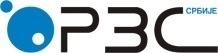 Republic of SerbiaStatistical Office of the Republic of SerbiaISSN 0353-9555STATISTICAL RELEASESTATISTICAL RELEASEPМ13Number 332 - Year LXVII, 01.12.2017Number 332 - Year LXVII, 01.12.2017Turnover statisticsTurnover statisticsSERB332 PМ13 011217Turnover, thous. RSDTurnover, thous. RSDTurnover, thous. RSDTurnover, thous. RSDTurnover, thous. RSDIndices,                                 current pricesIndices,                                 current pricesVII–IX 2017I–IX 2017201720172017Indices,                                 current pricesIndices,                                 current pricesVII–IX 2017I–IX 2017VIIVIIIIXVII–IX 2017VII–IX 2016I–IX 2017I–IX 2016REPUBLIC OF SERBIA959371326627452305894932297463305019102.8104.9SRBIJA – SEVER589075716607364192892720034011958429110.7110.4Beogradski region422647611841289137384414572481395383115.0115.0Region Vojvodine16642814766075555083546153563046101.0100.6SRBIJA – JUG37029561002008811300211226345134659092.396.9Region Šumadije i Zapadne Srbije2243395597395367203876984080151793.192.9Region Južne i Istočne Srbije1459561404613545798345650554507391.0103.4Region Kosovo i Metohija.....................Turnover, thous. RSD                                     Turnover, thous. RSD                                     Indices, current pricesIndices, current pricesIndices, current pricesIndices, current pricesIndices, current pricesVII–IX 2017I–IX 2017VII–IX 2017VII–IX 2016I–IX 2017I–IX 2016TotalTotalTotalVII–IX 2017I–IX 2017VII–IX 2017VII–IX 2016I–IX 2017I–IX 2016VII 2017VII 2016VIII 2017VIII 2016IX 2017IX 2016Republic of Serbia959371326627452102.8104.9102.6100.2105.5Cereals and produces thereof 146907357445115.090.793.7151.395.0Vegetables 34701458007208101.6102.9102.899.2102.9Fruit and grapes19708175453880105.1108.8105.7101.5108.5Fruit preparations 4976332211092.999.895.988.693.7Poultry and eggs12735004135074107.8115.9108.2101.9113.1Milk and dairy products14154754484917112.8106.1105.5121.2111.8Honey 19544158166698.9102.099.799.997.0Wood 465552131637481.795.482.364.3106.8Fish6857425614064.672.463.959.671.0Other products537539171263997.197.0100.195.595.4Quantities, tons               Quantities, tons               IndicesIndicesIndicesIndicesIndicesVII–IX 2017I–IX 2017VII–IX 2017VII–IX 2016I–IX 2017I–IX 2016totaltotaltotalVII–IX 2017I–IX 2017VII–IX 2017VII–IX 2016I–IX 2017I–IX 2016VII 2017VII 2016VIII 2017VIII 2016IX 2017IX 2016Republic of SerbiaWheat and rye599167292.795.091.293.793.1Maize, grains17494350102.180.295.9106.3101.8Wheat flour139379103.591.3100.3111.099.2Maize flour234721104.696.6109.5102.7102.2Potatoes956724083110.9101.6116.6111.2105.7Beans808240291.190.593.992.787.4Peppers, fresh 69728296101.8100.9132.194.796.8Tomatoes77141082698.198.0104.490.6101.2Cucumbers50287817100.5101.699.6102.899.1Cabbage (fresh)3582956990.4107.186.585.497.1Carrots26996983105.2102.2104.0106.0105.4Onions (heads)370910142102.6111.2108.597.7102.3Plums, fresh1518172176.283.360.779.083.5Apples, edible394914654120.2120.4128.8122.5112.4Pears808149199,698,195,7100,6101,5Apricots7611247131,1127,6132,7134,561,9Peaches2791328595,894,6109,280,0110,1Walnuts, shelled391134993,795,797,197,486,9Oranges and mandarins1133548990.5101.885.583.0106.3Lemon532213382,496,593,866,291,9Slaughtered and cleaned chicken16964569122.5112.3105.1106.2156.5Eggs (consumption), thous. units6577621974599.2108.498.099.7100.0Salt cream “Кајмак”510154999.992.991.396.9113.6Cheese28279343111.7108.5103.5124.4107.6Honey25779190.193.390.091.888.3Fuel wood,  thousand m39928972.786.277.654.796.7Fish (rivers and lakes)14253956.563.260.252.657.3Contact:  slavica.jotanovic@stat.gov.rs  phone: 011 2412-922  ext. 330	Published and printed by: Statistical Office of the Republic of Serbia, 11 050 Belgrade, Milana Rakica 5Phone: +381 11 2412922 (telephone exchange) ● Fax: +381 11 2411260 ● www.stat.gov.rs  Responsible: Dr Miladin Kovačević, DirectorCirculation: 20 • Periodicity: quarterly